DODATOK č. 1K ZMLUVE  č. 11/2019o nájme bytových a nebytových priestorov uzatvorená podľa zákona č. 540/1991 Zb., ktorým sa mení a dopĺňa zákon č. 116/1990 Zb. o nájme a podnájme nebytových priestorov v znení zákona  č. 403/1990 Zb. a zákona č. 529/1990 Zb.čl. I.Zmluvné stranySo súhlasom zriaďovateľa MÚ MČ Bratislava – RužinovZmena v   Čl. IV. Úhrada za nájom a služby, cena nájmu upravená pre COVID- 191.	Cena za energie za triedu prenajatú podľa tejto zmluvy je stanovená v zmysle zákona č. 18/1996                               Z. z. o cenách v znení neskorších predpisov dohodou zmluvných strán vo výške 16,60,- € za jednu hodinu (t.j. 60 minút).  Za január – marec 2020 je nová suma 265,60 €a rozdiel je 431,60 €.2. Prenajímateľ sa zaväzuje vrátiť  sumu 431,60 € zaplatenú vopred za energie uvedenú v bode 1. tohto článku,  na účet nájomcu  vedený v Slovenskej sporiteľni, a.s. č. splátku uhradí prenajímateľ do 30.10.2020. V Bratislave 12.10.2020 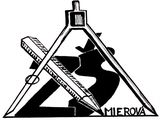 Základná škola, Mierová 46, 821 05 Bratislava IITel.: 02/43292180E-mail: zsmierova.ba@gmail.com, www.zsmierovaba.edu.sk                             IČO:31780750, DIČ:20209585551.Prenajímateľ:Základná škola, Mierová 46, 821 05 Bratislava IIzastúpená:Mgr. Tomáš Novák, riaditeľ školybankové spojenie:Všeobecná úverová banka Bratislava  číslo účtu:SK89 0200 0000 0016 4012 5658         IČO:31 780 750DIČ:2020958555(ďalej len prenajímateľ)2.Nájomca:        Peter NOSKOVIČAdresa::telefón:Č. OP:(ďalej len nájomca)Prenajímateľ:Nájomca:Mgr. Tomáš Novák, riaditeľPeter NOSKOVIČ